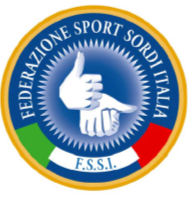 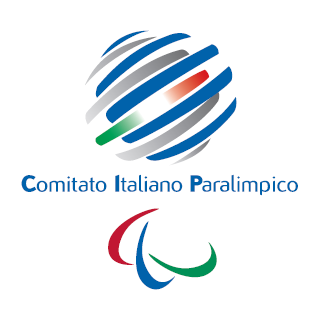 FEDERAZIONE SPORT SORDI ITALIALISTA ATLETI CALCIO A 5 U21Stagione Sportiva 2019/2020Società: __________________________________________Data, _________________ 							IL PRESIDENTE															 							________________________Da inoltrare a mezzo e-mail entro e non oltre il 17/04/2020 agli indirizzi tesseramento@fssi.it, dtcalcioa5-m@fssi.itN.COGNOME NOMEANNO DI NASCITAN. Tessera FSSIPRESTITO12345678910111213141516171819202122